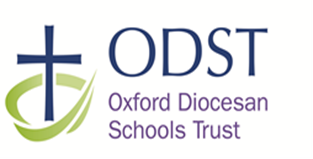 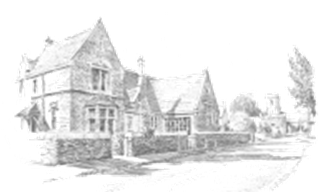 Week Commencing: 5.1.239.1.2316.1.2323.1.2330.1.236.2.23Half TermKey Class Events:2 day weekBurford Partnership indoor AthleticsOutdoor Learning OpportunitiesOutdoor Learning OpportunitiesEnglishFocus TextThe Iron Man – narrative text An Alternative to plastic Straws – Stroodles, non-fiction (Persuasive advert)EnglishReadingReading comprehensions to develop understanding, empathy and inferencecontinuing to read and discuss an increasingly wide range of fiction, poetry, non-fiction and reference books or textbooksreading books that are structured in different ways and reading for a range of purposesTo make inferences based on what has been readTo make predictions based on what they have read so farTo ask and answer questionsEnglishSpaG Statutory spellings for Year 4 and 5 based on the National curriculumusing the semi colon, colon and dashes in lists or as a boundary between 2 independent clauses to use commas to clarify meaning and avoid ambiguity using expanded noun phrases to convey complicated information concisely using modal verbs or adverbs to indicate degrees of possibility using relative clauses beginning with who, which, where, when, whose, that  use layout devices (headings, subheadings, underlining) to structure the text EnglishSpeaking & Listening use spoken language to develop understanding through speculating, hypothesising, imagining and exploring ideas speak audibly and fluently with an increasing command of Standard English participate in discussions, presentations, performances, role play/improvisations and debates consider and evaluate different viewpoints EnglishCompositionidentify the audience for and purpose of the writing, selecting the appropriate form and using other similar writing as models for their own assess the effectiveness of their own and others’ writing propose changes to vocabulary, grammar and punctuation to enhance effects and clarify meaning proofread for spelling and punctuation errors Plan own writing by noting and developing initial ideas, drawing on reading and research where necessary Draft and write by using organisational and presentational devices to structure the text and guide the reader where necessary Evaluate and edit, proposing reasoned changed to improve their work MathsFluency Focusto x and / by 10, 100 and 100 and to be able to explain what happens to the numbers to know multiplication tables to 12 x 12 and related division facts To use known calculations to work out mentally other related calculations.  MathsCore ConceptYear 4multiplication and division fractions decimals Year 5multiplication and division fractionsDecimals – including percentages ScienceAnimals including HumansScienceBig Question Science Focus day:Year 4: Sound Year 5: Earth & Space ScienceKnowledge focus Working scientifically: To plan an investigation, including making and checking predictions History/GeographyHistory/Geography-- Know the kingdoms of England in 793  - What we can find out about the Viking invasion of Lindisfarne in 793 and subsequent invasions - The impact of Viking raiders and settlers by 878 - What Alfred the Great did to shore up English power before and after the Battle of Edington 878 (building of ships, building of fortified towns called burhs, founding of schools, churches and monasteries to pray for victory, having defeated rivals baptised) - The events leading up to the Battle of Hastings 1066 - What we can learn from the Bayeux Tapestry about the battle itself and about life in the eleventh century ComputingComputingCodingArt/DTArt/DTBlock printing To recognise and appreciate different styles of block printingTo examine and experiment with a repeating pattern block printingTo recreate a scene from the Bayeaux Tapestry using block printing.Cooking:Focus on healthy eating.PE Focus 1GymnasticsPE Focus 1GymnasticsYear 4Physical: individual and partner balancesjumps using rotationstraight rollbarrel rollforward rollstraddle rollbridge shoulder standYear 5 in additionBackward rollCartwheelsymmetrical and asymmetrical balancesPE Focus 2PE Focus 2Forest SchoolRERESikhism – Are Sikh stories important today?PSHEPSHEJigsaw Programme of study – Dreams and Goals (Setting goals , recognising wider goals, and celebrating achievements)MusicMusic From the scheme Charanga. Hip hop.MFL MFL Beginners French – Colours, fruits, days of the week, months of the year, food items, Easter 